23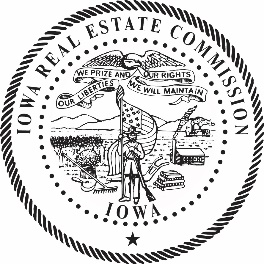 IOWA REAL ESTATE COMMISSION200 East Grand, Suite 350, Des Moines, IA  Bureau Conference Room Thursday, May 4, 2023 | 9:00 a.m.Meeting AgendaCall to OrderIntroductions/AnnouncementsAgenda ChangesApproval of MinutesOpen Session and Closed Session Minutes: April 6, 2023 and April 24, 2023If needed, and in accordance with Iowa Code § 21.5(1)(a), the Board will go into closed session to review closed session minutes because closed session minutes are confidential under Iowa Code § 21.5(4).Commissioner ReportsStaff ReportsJohn Lundquist, Assistant Attorney GeneralLori SchraderBachar, PLB Bureau ChiefRenee Paulsen, Executive OfficerElection of OfficersPublic Comment Closed SessionThe Commission will go into closed session pursuant to Iowa Code § 21.5(1)(d) and § 21.5(1)(f) to discuss item “A”; § 21.5(a) and § 21.5(d) to discuss items “B” & “C”; and § 21.5(1)(a), § 272C.15(5), and § 543B.15(9) to discuss item “D”.Review Informal Settlement, Consent Agreement, or Consent Order signed by Respondent:Case No. 18-096Case No. 20-158Case No. 21-008Case No. 21-108Case No. 21-109Case No. 21-133Case No. 21-167Case No. 22-015Case No. 22-071Case No. 22-080Case No. 22-140Case No. 22-173Case No. 22-174Case No. 23-017Case No. 23-065Review Open Complaint Cases with the following Informal Settlement, Consent Agreement or Consent Order signed by Respondent:Case No. 23-059Case No. 23-063Case No. 23-071Case No. 23-074Case No. 23-076Case No. 23-082Case No. 23-122Review Open Complaint Cases	Review ApplicationsOpen SessionReturn to open session to take action on items discussed in closed session.Unlicensed practice discipline cases and investigations:Case No.	22-291Case No. 23-013Case No. 23-014Case No. 23-026			Future Meeting Dates and Last Minute Comments (Tentatively): AdjournBoard meetings are open to the public.  Members of the public may attend the Commission meeting in-person at the Commission’s office or online by using the Zoom link (Meeting ID: 893 6918 1847; Passcode: 883142).  The site is accessible for people with mobility limitations.  If you are a person with a disability and need a reasonable accommodation to participate, please contact Renee Paulsen, (515) 725-9028 or renee.paulsen@iowa.gov, at least 48 hours in advance of the meeting.Investigation CommitteeCommission MeetingWednesday, May 3 (Jim/Wendy)Thursday, May 4Wednesday, June 7 (DakotahThursday, June 8No July MeetingNo July MeetingWednesday, August 2Thursday, August 3Wednesday, September 6Wednesday, October 4Wednesday, November 1Wednesday, December 6Thursday, September 7Thursday, October 5Thursday, November 2Thursday, December 7